Preschool Class Enrollment Contract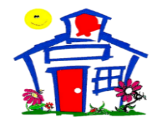                                                          2018-2019 School YearYes, please enroll my child _____________________________________for the 2018-2019 school year Preschool class, 3 to 6 years of age.Weekly School Schedule:__ 5 half days: 		 8:30 a.m. to 1:00 p.m. Monday through Friday, excluding holidays. (3-year old’s ONLY)__ 5 full days                      8:30 a.m. to 3:00 p.m. Monday through Friday, excluding holidays.Tuition Fee Payment Options: (check one)Full Day Program       __$10,750Annual		__$3,584 Trimester		__$1,195 MonthHalf Day Program       __$10,500 Annual		__$3,500 Trimester		__$1,167 MonthAll tuition is to be paid as follows Annual payment is due on or before August 1, 2018. Trimester payments are due August 1, 2018, December 1, 2018, and March 1, 2019. No portion of any fees are subject to adjustments or refunds because of absence, illness, natural disasters, or withdrawal with the exception of families moving out of Miami-Dade County. Tuition is to be paid on the dates set forth herein. Late payments will incur a $50.00 late fee.Enrichment Fee:The enrichment fee is included in the tuition. Enrichment activities will include Spanish, Yoga and Creative Art/Music.Existing Student Enrollment before 3:00 p.m. April 6, 2018Existing students enrolling for the 2018-2019 school year must do so on or before April 6, 2018 and must submit with this enrollment contract a $550.00 registration fee which is non-refundable.  The registration fee will be applied to the costs of student insurance, classroom materials, i.e. workbooks, paper, pencils, etc.New Student Enrollment beginning at 9:00 a.m. April 9, 2018New students enrolling for the 2018-2019 school year beginning September 1, 2018 must submit with this enrollment contract a $750.00 registration fee which is non-refundable.  The registration fee will be applied to the costs of student insurance, classroom materials, i.e. workbooks, paper, pencils, etc.A 5% discount is available for sibling’s tuitionI have read and understood the above information and will abide by the terms of this agreement.Parent/Guardian Signature:_________________________________ Date:_______________________                        Print Name:_________________________________